辽宁省地方标准DBXX/TXXXX—XXXX毛酸浆（菇娘）生产技术规程Technical spencification for production of hairy acid pulp(mushroom Niang)XXXX-XX-XX发布XXXX-XX-XX实施       发布前言本文件按照GB/T 1.1—2020《标准化工作导则  第1部分：标准化文件的结构和起草规则》的规定起草。本文件由辽宁省农业农村厅提出。本文件由辽宁省农业农村厅归口。本文件起草单位：凤城市农业农村发展服务中心，辽宁省农业科学院花卉研究所，辽宁农业职业技术学院，东港市长远菇茑专业合作社。本文件主要起草人：姜厚智、唐伟、韩颖新、王东、郎立新、李文一、王珍、李玉鹏、李永铁、张银环、那万新、杨晓芬、董荣君、关运丰、孙孝丹、徐晓男。本文件发布实施后，任何单位和个人如有问题和意见建议，均可以通过来电和来函等方式进行反馈，我们将及时答复并认真处理，根据实际情况依法进行评估及复审。归口管理部门通讯地址：辽宁省农业农村厅（沈阳市和平区太原北街2号），邮编：110001，联系电话：024-23447862标准起草单位通讯地址：辽宁省凤城市农业农村发展服务中心（凤城市城东路374号），邮编：118100，联系电话：13942592391范围本标准规定了毛酸浆（菇娘）的产地环境、栽培管理、病虫害防治、采收等要求。    本标准适用于辽宁省毛酸浆（菇娘）栽培。2    规范性引用文件GB 3095《环境空气质量标准》GB 5084《农田灌溉水质标准》GB/T 8321《农药合理使用准则》GB16715.3-2010瓜菜作物种子第3部分：茄果类NY/T496-2010《肥料合理使用准则》NY/T 1654-2008《蔬菜安全生产关键控制技术规程》3  术语和定义4  产地环境产地环境应符合GB 3095要求，生产用水应符合GB 5084要求。5  整地建棚5.1地块选择选择地势平坦、旱涝均匀、土层深厚、通透性好的沙壤土、壤土栽培，适宜土壤PH6.5-7。5.2设施保护地设施采用塑料大棚（冷棚），选择棚高2.2m左右，宽度7-8m，长度根据地势而定。5.3整地将发酵好的有机肥每亩地施入4000-5000kg,硫酸钾型复合肥30kg,混合均匀施入土壤中。6  品种选择选择以分枝多、抗逆性强、抗病能力强的黄菇娘、小黄菇娘、铁把青等优良品种。6.1种子处理6.1.1浸种为防止种子携带病菌，采用52℃温水浸种，水量为种子量的4-5倍，边倒水边搅拌，待水温降到30℃左右时静置浸泡24h，每隔8h换一次30℃的清水，适当搓洗种子。6.1.2催芽菇娘种子小、用量少，采用细沙拌种法，细沙用量为种子量8-10倍，用消毒的湿纱布将种子包好，在20-25℃条件下催芽，每天翻动两次，用温清水淘洗。待80%种子露白后即可播种。7 育苗7.1育苗设施选用日光温室育苗设施，有条件的可以采用营养钵，并对育苗设施进行消毒处理。7.2床土选择床土选用不含病菌、害虫，富含有机质的土壤，结构良好，疏松不板结，无除草剂及其他药害的大田土壤。床土要充分翻晒，肥料要充分腐熟。秋后上冻之前在温室内准备好床土和优质农家肥。　　7.3营养土配制园田土：农家肥=1∶1，若土壤粘重可加入10%细沙，混匀过筛，混拌时可用多菌灵300倍液消毒，在装钵时将营养土浇透水，拌均后堆积用塑料薄膜盖好备用3-5天。育苗营养钵采用×，配制好的营养土装到钵容积的3/4处。7.4播种时间适宜的播种时间1月上旬，冷棚覆盖草帘，播种时间提前30天左右。7.5播种方法一般每钵下种量不超过10粒，均匀散开，覆盖0.5-，盖上地膜，起上小拱棚。覆土后加盖一层的塑料薄膜，为了提温保墒，待幼苗顶土时除去。
7.6苗期管理温度管理。出苗前应密封保温、增温促进幼苗迅速出土。幼苗出土后，白天26-30℃，夜间14-17℃范围较适宜，出苗后白天22-，夜间不能低于12℃。水分管理，播后苗前一般不浇水，苗后视情况浇温水。在2-3片真叶时进行分苗，重新装钵，为一钵一苗，摆好扣上育苗拱，待缓苗后喷一遍杀菌剂防治苗期病害。7.7壮苗标准
　　壮苗标准：根长侧根3条以上，苗高20cm左右，茎粗真叶数6-8片，现蕾30%左右。叶色较深，有光泽，无病虫害。8 定植一般采取单行栽培，株距65-1000-1200株左右。冷棚定植时间在3月中旬，加盖草帘棚比普通冷棚提早30天。9 定植后田间管理定植缓苗后及时摘除老叶、病残叶片，菇娘6-8个分枝时，进行不定期的摘除郁密叶片，有利于通风透光。30%的植株开花后，可以喷施促进授粉、保花保果的硼肥、磷酸二氢钾以及钙类叶面肥等，果实膨大期注意小水勤灌，不要大水漫灌，灌水后及时喷施广普性杀菌剂防治病害发生。灌水不均、温度超过、湿度大于80%的条件下，易产生裂果。
10 病虫害防治坚持“预防为主，综合防治”原则，优先采用农业防治、物理防治和生物防治，化学防治时农药使用符合GB/T8321的规定。11采收进入果实采收期。成熟的果实呈灯笼形，果皮呈黄色，果皮内有淡黄色果实，果实香味浓郁。
（资料性）
ICS点击此处添加ICS号CCS点击此处添加CCS号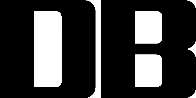 